Advertising ContractASAM GUIDE:SIMULATION The "ASAM Guide:Simulation" is a reference guide to ASAM standards, ASAM members and ASAM compliant products with a particular focus on the domain “Simulation”. It will be published in March 2021 in a circulation of 3.000 copies. The ASAM Guide:Simulation will be distributed  internationally to all ASAM contacts, both members and non-members. Furthermore, it will be handed out at trade shows, workshops and other ASAM marketing activities. This contract is entered between ASAM e.V. and Important deadlines: Contract:	December 04, 2020	Email to: dorothee.bassermann@asam.net
Graphic files:	January 29, 2021	Email to: dorothee.bassermann@asam.netAdvertising space is sold on a “first-come first-serve” basis. ASAM reserves the right to delay, suspend or terminate the publication at any time. Advertiser releases ASAM from any and all loss, liability or expense occasioned by Advertiser by reason of any failure to publish advertising pursuant to this contract. In such event the advertising is not affected and no charge is due.For question please contact: 	Dorothee BassermannPhone:	+49 8102 806163Email: 	dorothee.bassermann@asam.netPlease mark the required style/size of your ad: City, Date:	____________________________________________Signature:		____________________________________________(Block letters)	____________________________________________
Important Notes:
All ad rates include 4-color printing. Trim size on the booklet is 210 x 297 mm (A4). Ad material is accepted in sizes shown on chart above. We require digital files; press ready PDF at 300 dpi CMYK. Color guaranteed only if print-quality match print provided, if none provided, we may, at our own discretion determine a match print. Please use English for ad placement text.Company:Contact Person:Address:Postal Code / City:Country:E-Mail:mark HEREAd StyleAD SIZEAD rateex  VATad dimensions
Full page – Back cover Please add 3mm to each cutting side for bleed (Beschnittzugabe)2.500 €With Bleed 216 x 303 mm,Without bleed 210 x 297 mm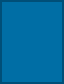 Full page  – Front inside cover or back inside cover Please add 3mm to each cutting side for bleed (Beschnittzugabe)1.900 €With Bleed 216 x 303 mm,Without bleed 210 x 297 mmFull page (inside publication)Please add 3mm to each cutting side for bleed (Beschnittzugabe)1.300 €With Bleed 216 x 303 mm,Without bleed 210 x 297 mm
½ Page horizontal   750 €With Bleed 216 x 151,5 mm, Without bleed 210 x 148,5 mm